SECURITY TRANSFER REQUEST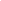 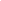 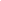 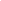 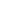 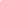 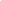 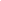 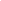 